Berkeley City College Course CompletionOverall College - PCCD IR OfficeOverall College – Institutional Effectiveness Partnership Initiative (IEPI) Portal 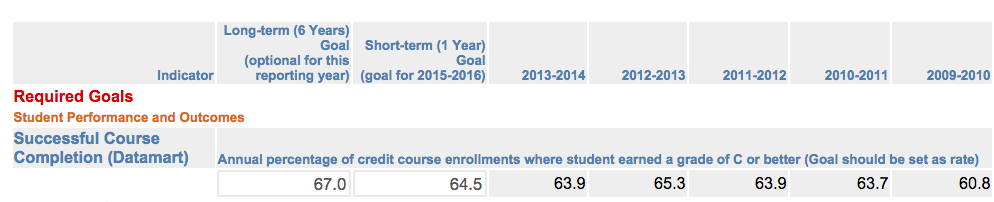 Success%Term2012 Summer2012 Fall2013 Spring2013 Summer2013 Fall2014 Spring2014 Summer2014 Fall2015 SpringTotal71.60%66.49%65.00%72.06%64.37%65.10%70.72%64.66%65.10%